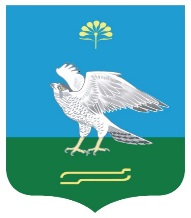 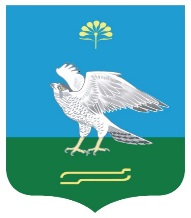 О внесении изменений и дополнений в решение Совета сельского поселения от 15.12.2015 г. № 28 «Об утверждении нормативов градостроительного проектирования сельского поселения Зильдяровский сельсовет муниципального района Миякинский район Республики Башкортостан»         На основании протеста Стерлитамакской транспортной прокуратуры № 23/1-17-2021 от 29.04.2021 года и приведения в соответствие с положениями федерального законодательства в части использования и выполнения работ по размещению кабельных линий в полосах отвода железных дорог, Совет сельского поселения Зильдяровский сельсовет муниципального района Миякинский район Республики Башкортостан           Решил: Внести изменения в Решение Совета сельского поселения от 15.12.2015 г. № 28 «Об утверждении нормативов градостроительного проектирования сельского поселения Зильдяровский сельсовет муниципального района Миякинский район Республики Башкортостан»:Пункты 11.3.24, 11.3.25 Решения исключить.         2.Контроль за исполнением данного решения возложить на постоянную комиссию по развитию предпринимательства, земельным вопросам, благоустройству и экологии.Глава сельского поселения                                            З.З.Идрисов                                           с.Зильдярово                                                   28.05. 2021 г.№ 93